						   		 		                 Contact: Greg Duncan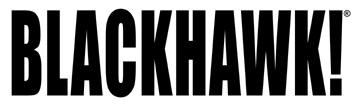 Blue Heron Communications(800) 654-3766FOR IMMEDIATE RELEASE				    E-mail: greg@blueheroncomm.comProtect Valuable Electronics and Digital Information with BLACKHAWK! Under the Radar PouchesBLACKHAWK!® Under the Radar™ Pouches feature Zero Trace™ signal blocking technology to protect valuable electronic devices and digital information from would-be criminals. The pouches halt unwanted scans of personal and financial information stored on RFID chips found in many credit cards, IDs and passports. Law enforcement agents who seize electronic devices as evidence can use the pouches to prevent remote data wiping. The pouches are available for cell phones, wallets, passports, tablets and laptop computers. The Under the Radar Courier Bag features two protective pockets and functions as an everyday courier bag. NORFOLK, Va. – September 18, 2014 – The need to protect digital information and electronic devices is greater than ever. BLACKHAWK!® Under the Radar™ Pouches have been designed to protect valuable electronics from remote exploitation with Zero Trace™ signal blocking technology. From cell phones to 17-inch laptop computers, Under the Radar pouches make valuable items disappear from prying eyes. “Electronic devices emit signal even when turned off,” said BLACKHAWK! Tactical Accessories Product Manager Chris Laack. “We developed the Under the Radar Pouches to block incoming and outgoing signals. This protects valuables from detection and shields against unwanted reading of information on the RFID chips found in many credit cards, IDs and passports.”Inserting a device into the lined pocket then closing the adjustable hook and loop closure prevents any signal transmission. The electromagnetic interior lining blocks signals including any GPS-enabled devices. Electronic devices seized by law enforcement can be stored in the pouches to prevent remote data wiping and protect valuable evidence. Seven different sizes of Under the Radar pouches will fit a variety of phones, wallets, passports, tablets and laptop computers. The Under the Radar Courier Bag incorporates an exterior cell phone/utility pouch and interior laptop pocket for protecting electronics and valuables. The rest of the bag functions as an everyday courier bag. Description / MSRPUnder the Radar™ Cell Phone Pouch / $14.99Under the Radar™ Oversized Cell Phone Pouch / $16.99Under the Radar™ Passport Pouch / $19.99Under the Radar™ iPad® Pouch / $29.99Under the Radar™ 13” Laptop Pouch / $42.99Under the Radar™ 15” Laptop Pouch / $47.99Under the Radar™ 17” Laptop Pouch / $52.99Under the Radar™ Courier Bag / $149.99For more information on BLACKHAWK! products, visit www.BLACKHAWK.com.